APPLICATION FOR EMERGENCY FOOD AND SHELTER PROGRAM PHASE 37 (awarded through the Department of Homeland Security)Local non-profit and governmental organizations are eligible to apply for federal funding for emergency food and shelter programs.  This funding provides opportunities to supplement and expand the work of local social service agencies in the areas of food, shelter, rent/mortgage, and utility assistance.  All applications submitted are to be received by the office of the United Way of Indiana County by 11:00 a.m. on May 26, 2020.   Please send or deliver applications via mail slot to: United Way of Indiana County655 Church Street Suite 114Indiana, PA  15701Agency Name:	Name of Director/Administrator:Mailing Address/City/State/Zip:		Congressional District of service provision:	_15th_________________________________________________Phone:		Fax # 		Email		Web Site	DUNS #:  	  FEIN #:		Please circle one:	Nonprofit Organization	 Government Agency		(Submit Board names, addresses)AMOUNT OF REQUEST:                              $Please answer the following questions with enough detail to describe your program for use of EFSP funds fully. If part of a full program, please include all information as applicable.Is your agency a new applicant for Emergency Food & Shelter Program funding or are you a former or current recipient?New recipient 		Current recipient 		Former recipient Is your organization currently eligible to receive Federal funds?  Yes ____  No ____Provide a description of the program/s for which funds will be used (food, rent, utilities, shelter etc.)Please list the amount of your request for each area, if applicable.Briefly describe the criteria or the process you use to determine eligibility for individuals who apply for benefits using these funds.  If feasible, attach a sample copy of the application form you use to determine eligibility.  For this funding period, how many unduplicated people do you anticipate will be served in this program using all sources of funding for the program?  If a shelter program, how many total nights do you anticipate providing? Will the funds from this program be available throughout the entire year?       Yes 	No  Are funds made available on an individual first-come, first-served basis until depleted? Yes 		No   If applicable, are funds used to purchase bulk supplies:  	    Yes 	No  What other sources of funding do you plan to utilize for this program?  Please list the sources and the amounts you anticipate receiving from each source. In the past year, have you had to deny benefits to qualified applicants due to inadequate funding?Yes 		No 	If Yes:  please provide number of applicants denied and description of benefits denied.For current recipientsIf you are a current recipient, how much funding did you receive from Emergency Food & Shelter Program last year? Provide separate totals for each area of eligibility if applicable.How many unduplicated people were served in this program last year, using all sources of program funding in addition to EFSP? If a shelter program, how many total nights did you provide (# of filled beds)?  What were the total costs for this program during the past year, including all other funding sources?    What other sources of funding did you utilize for this program last year?  Please list the sources and the amounts you received from each source.  	General  Does your organization collaborate with other organizations?	     Yes 	No   If so, who?  Does your organization belong to “Project Share”?  		     Yes 	No   If no, what actions do you regularly take to avoid duplication of resources for the same clients?	Please include the following attachments: a) Board of Directors list, including addresses (if a non-profit); b) Nondiscrimination Policy; c) Copy of most recent Audited Financial Statements; d) Anti-terrorism activities disclaimerI certify that this organization ____________________________________________ is not currently disbarred or suspended from receiving Federal funds or doing business with the Federal government.Exec Director:_________________________ Signature:_________________________Date__________EFSP Contact:_________________________Signature:_________________________Date__________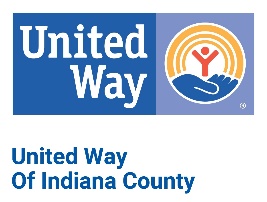 655 Church Street Suite 114Indiana, PA 157012020Anti-Terrorism Compliance and Charitable StatusIn compliance with the USA PATRIOT Act and other counterterrorism laws, theUnited Way of Indiana Countyrequires that each agency certify the following:“I hereby certify on behalf of(organization name)that all United Way funds and donations will be used in compliance with all applicable anti-terrorist financing and asset control laws, statutes and executive orders.”Additionally, I hereby certify that the above named organization is eligible to receive charitable contributions as defined under section 170(c) of the Internal Revenue Code.Print Name: _____________________________________ Title: _______________________________Signature: ______________________________________  Date: ______________________________Sign and return to:United Way of Indiana County655 Church Street, Suite 114Indiana, PA  15701uwhainaut@uwindianacounty.org724-463-0277